Landjugend Steiermark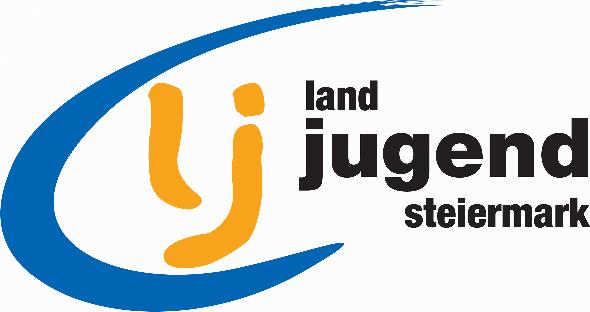 Ekkehard-Hauer-Straße 33, 8052 GrazTel.: 0316 / 8050 – 7150Fax: 0316 / 8050 – 7154 www.stmklandjugend.atlandjugend@lk-stmk.at Pflügen Landesentscheid 2018 - AnmeldeformularDiese Anmeldung ist in Absprache mit dem/der LandjugendbetreuerIn der Bezirkskammer bis Mittwoch, 18. Juli 2018an das LJ Referat der Landjugend Steiermark zu mailen oder zu faxen!Name:	...........................................................................................................................................genaue Adresse:   ..........................................................................................................................Geb. Datum:	.............................................. 		Mobiltel.:   .......................................E-Mail:   	..............................................		OG/Bezirk:   .................................................Nächtigung:27. – 28. Juli 2018:		O   ja		O   neinPflugklasse:O   Spezial-BeetpflugO   Standard-BeetpflugO   Spezial-DrehpflugO   Standard-Drehpfluggenaue Traktortype:   		.......................................................................................................genaue Pflugtype (SCHARANZAHL!!)   ..........................................................................................Bisherige Platzierungen bei Bezirks-, Landes- und eventuell Bundesentscheiden im Pflügen:..........................................................................................................................................................................................................................................................................................................Ich melde mich verbindlich zum Pflügen Landesentscheid in Kalsdorf (Bezirk Graz Umgebung) an.Datum: .......................................	Unterschrift: ........................................................................